Scénarios et jeux de rôles à partir des cartes personnagesScénario 1 : « Scandale à la cantine »En salle de rédaction, un élève rentre et annonce que la cantine servirait des produits avariés depuis plusieurs semaines. Participants (2 ou 3) : Julien Yadav,  Thomas Laporte, (et  Alexandra Pelissier)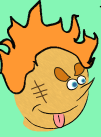 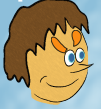 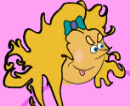 Scénario 2 : Trouver la source ! Le journal du lycée vient de publier une enquête prouvant que Mr le Proviseur a financé l’achat de son dernier tableau de maître par le détournement des fonds destinés aux sorties scolaires. Furieux, il débarque en salle de rédaction et exige qu’on lui donne le nom de l’informateur du journal. Participants 2 ou3 :  Stéphane Leroux,  Barbara Lesage,  Alexandra Pelissier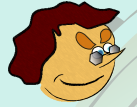 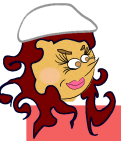 Scénario 3 : Kebab à volontéLe Rapid’ Kebab vient d’ouvrir au coin de la rue. Le gérant entre dans la salle de rédaction et propose 100€ au journaliste qui acceptera de rédiger un article positif et élogieux sur son restaurant. Participants (3 personnages) :  Syleymane Kanté,  Barbara Lesage, Enzo Pleureur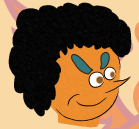 Scénario 4 : Photo voléeUne photo de deux enseignants du lycée s’embrassant à la fête de fin d’année circule sur les réseaux sociaux. Un journaliste de la rédaction s’en empare et propose d’en faire un article choc. Participants : Barbara Lesage, Enzo PleureurScénario 5 : Soirée bidonLa rédactrice en chef demande à deux journalistes de rédiger un article qui doit mettre en avant le succès de la fête du lycée. Mais selon reporter de terrain, la soirée a été un bide monumental. Participants : Alexandra Pelissier,  Thomas Laporte, Enzo PleureurScénario 6 : Copié-collé La rédactrice en chef demande à un journaliste de rédiger pour le soir-même un article qui fait le portrait d’un humoriste qui se produit dans la ville. Le journal local a déjà publié un portrait complet dans ses colonnes. Participants  (2) : Alexandra Pelissier,  Enzo PleureurScénario 7 : Autocensure L’enquêtrice reçoit des informations compromettantes sur le CPE du lycée. Il est à noter que c’est grâce au CPE  que le journal du lycée dispose d’un local et qu’il compte faire participer le CVL à l’achat de matériel semi-professionnel. Participants  (2) : Alexandra Pelissier,   Barbara Lesage